Spolek  hřibařů  Francova Lhotazve všechny své příznivce houbaření na jubilejní10. ročníkFrancolhotského kyseláčesoutěž o nejlepší houby ve sladkokyselém nálevu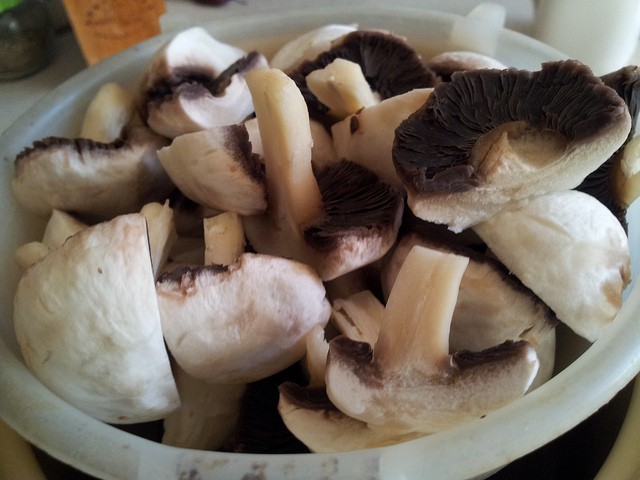 Který se koná v sobotu 28. 03. 2015 v kulturním domě.Součástí bude přednáška s videoprojekcí na téma:„Vzácné houby na Valašsku“p. Jiřího Polčáka z Lipníku nad BečvouZároveň s touto akci proběhne již tradiční soutěž o nejlepší slivovici Vzorky hub a slivovice se budou přebírat od 13. - 14. hodin Kdo přinese houby do soutěže, stává se zároveň i porotcem a zúčastní se hodnocení.Srdečně zvou pořadatelé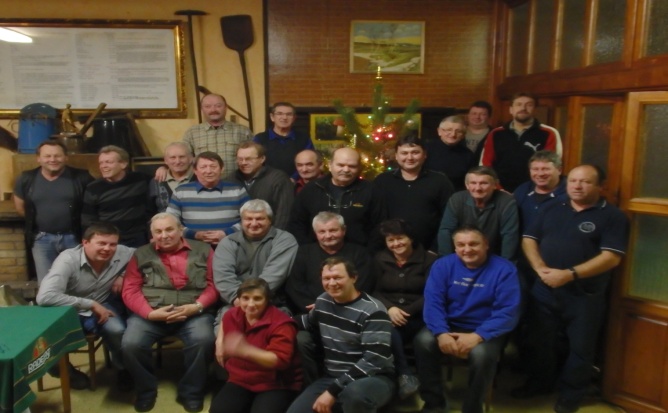 